……….000000000000…………..000000000000000000000000000000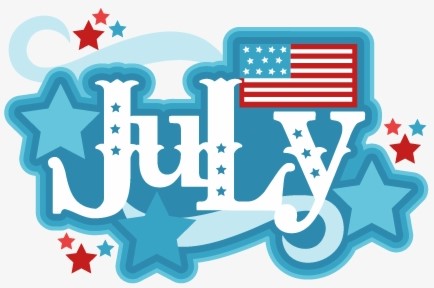   City Council Meeting	          		   	  		 			City Hall Hours 7:00 pm July 16, 2020    	  		  		 	                      Mon. – Thurs. 10 am – 2 pmCITY UPDATE At the 2020 General Election on November 3rd, the positions for Mayor and two Councilor positions will appear on the ballot. The filing period for interested candidates began on June 3, 2020 and all filing requirements must be completed by 5:00 p.m. on August 18, 2020.OPEN CITY OF SODAVILLE POSITIONSMayor           Currently held by Suzie Hibbert             2 Year TermCouncilor     Currently held by Anthony Morales      4 Year TermCouncilor     Currently held by Jeff Hensley                 4 Year Term                                         All positions are non-partisan.Council positions are elected at large, meaning candidates may reside in any area of the City of Sodaville.All positions are volunteer/non-paid.All terms will begin on January 1, 2021. The Oath of Office will be administered at the first meeting of the City Council, on January 21, 2021.QUALIFICATIONS AND RESIDENCY REQUIREMENTSTo qualify as a candidate for Mayor or City Councilor, you must be:*A qualified elector under the laws and Constitution of the state of Oregon, and a registered voter of the City of Sodaville; and,*A resident of the City of Sodaville who has resided continuously in the City during the 12 months immediately preceding the election.History of Sodaville – Part of an interview with Ida Parrish Ireland (Transcribed by Patricia Dunn 19 August 1937)“... I was born on the old Parrish farm about four miles south of Lebanon and one mile west of Sodaville in 1864. I was raised on a farm, and have always lived on farms. When I was a child, social privileges were few. We had spelling schools, singing schools, etc., and everybody went to church on Sunday.Our neighbors were rather scattered and few. There was almost nothing at Sodaville when I was small. The neighbors whom we associated with formed a more or less complete circle almost around us. There were the Evans', the Kukendalls, the Coyles, Jap (Jasper) Smeltzer and a few others.There was a fine old orchard on the "Coyle" farm where we lived. Part of it is still standing. Concerning orchards, my father planted the first orchard on the claim near Albany. All of the trees were seedlings, and therefore each tree different from the rest. He got the seed from Ohio.There were still many Indians about our farm near Sodaville when I was young. The last one to come about was Old Indian George. He would never stay on the reservation. Every so often he would come to my father's place.Father always saved horsehair for George, which he used in weaving cords and cinches. Indian George was finally killed by a man named McTimmons. Just what provocation, if any, there was for the deed I do not know, but McTimmons hit George over the head one day and killed him. He (the slayer) was an ancestor of the McTimmons who still live in the Lebanon-Waterloo region.There is an old Indian cemetery on the road west of our home, on what is now the Buelow farm. It was situated north of the road just at the edge of the timber near where the road still begins an abrupt pitch upward.Judy Smith, City Administrator (cell: 541-905-2590)MAYOR’S MESSAGEHey, It’s July!And so far we are not hauling in water. That is such a relief! Last year we spent nearly $30,000 bringing in water, just so we could survive. Water sparingly yet, go ahead and do so. Get your pressure washer projects done quickly, nothing is worse than looking around at all the projects you wanted to complete and cannot do so until next Spring, because no one wants to do it in January.  Yes, we are still looking at options to get this yearly water situation taken care of, for once and for all. It’s been a long time coming.  I have been a part of this project solving for 7 years. I would love nothing better than to be the one to sign the acceptance letter for getting it actually started, once again. Remember your new Mayor and Councilors will need your support as they continue to push for a real solution.  Speaking of new, we have the Mayor's position and 2 Councilor positions open this November.We are looking for a possible work day to paint poles for the Sport Court fencing in July. If you are available to help please contact City Hall 541-258-8882 or Sodaville@cityofSodaville.org  and then watch for signs and on the website for the date and time. Continue to be diligent in caring for yourself and others, wellbeing.See you around!Mayor Suzie HibbertPublic Works NewsletterOver the years there have been many complaints about foul smelling water coming from a certain tap in customer’s homes. The complaints usually involve one or two but not all taps in the home. In researching issues like this I have found that manufacturers of home plumbing products are making their connection lines suitable for chlorinated systems. When these lines are used in non-chlorinated systems they eventually (within a year) start giving off an odor similar to sulfur or some people refer to it as “swamp water”. The smell is a reaction to the coating used on the connection line and iron in your water. Sometimes this will occur when a faucet is replaced if the faucet has the same coating as the connection lines. After some time the odor will go away. If you experience an issue like this it is recommended that you change the connection lines to you faucet or talk with a local plumber about your options. Plumbers have more information on products that may work better for your situation.The City's water does contain sulfides which are beneficial to your health in low to moderate levels. If you experience a foul smell in your water please consider the above information. If you have not changed faucets or connection lines in the last year and experience this issue, please feel free to give me a call at 541-401-8537 and I will check the water quality at the source. If checking at the source reveals an issue I will flush the system locally to eliminate the problem.Have a great summer!!Stan Smith, Public Works Director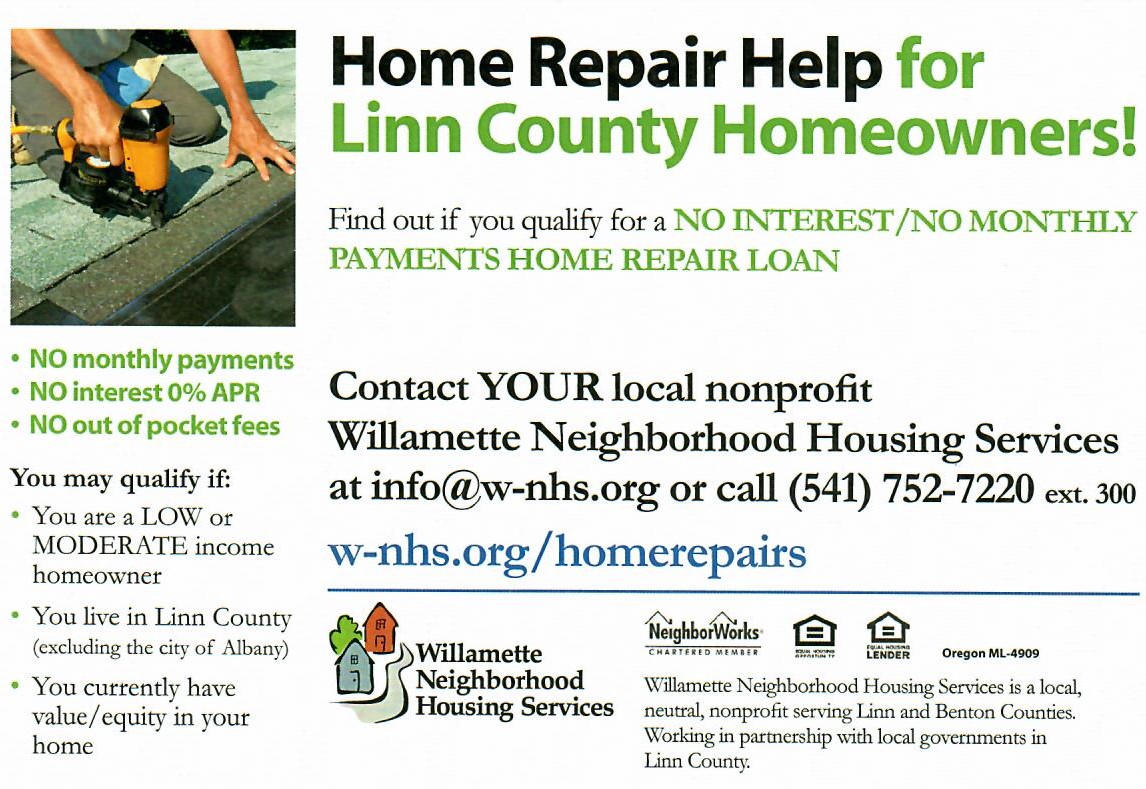 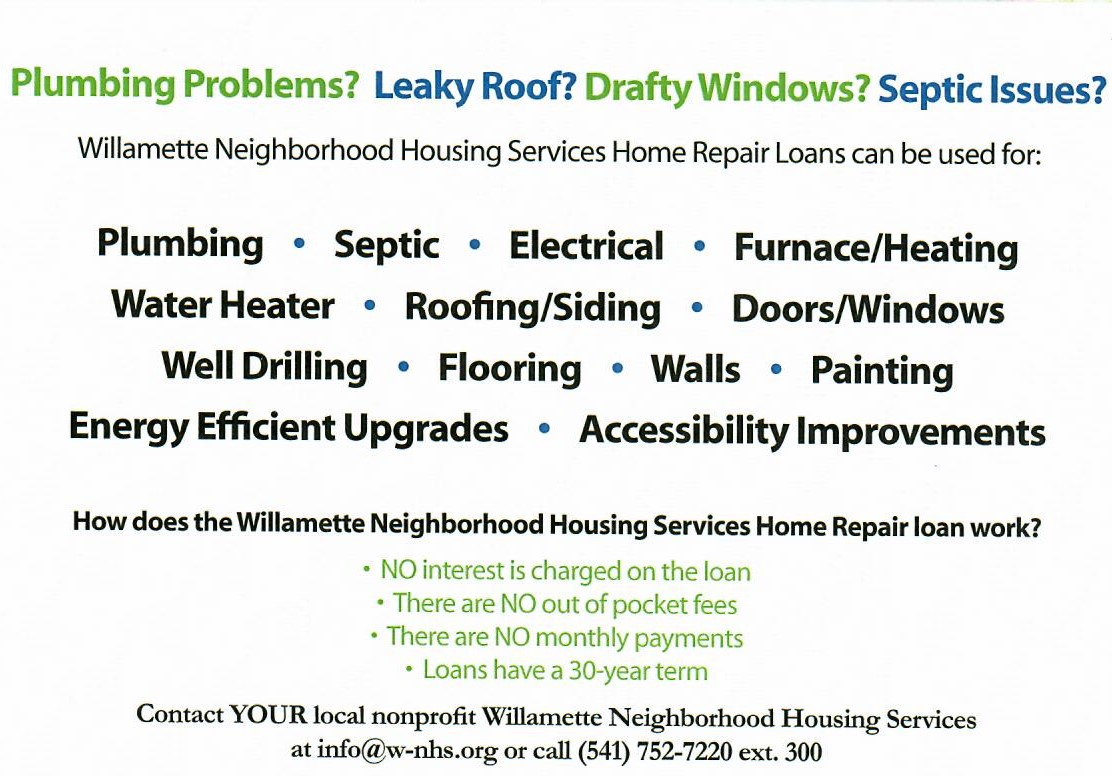 Country Girl Quilting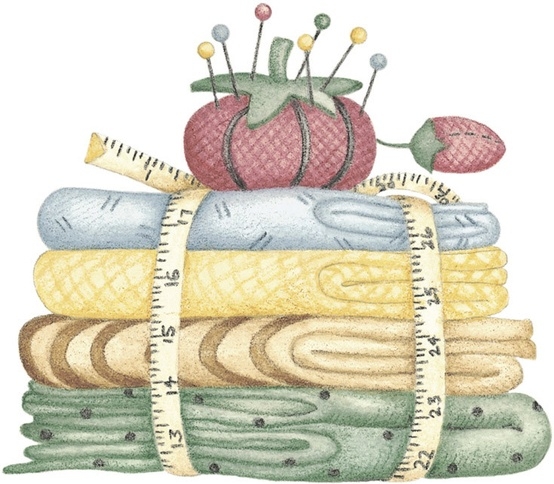 *Long-arm Machine QuiltingCall Sharon Hill and Joleana Altom at 541-401-7936Carrie’s Country Inn Adult Foster Home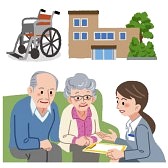                is located at 30785 Washington Street in Sodaville. “A safe, comfortable home                          where you can keep your dignity, respect and independence.”                                             For information call: 541-570-1430If you have any announcements, information or ads you wish to have published in the newsletter, please call before the 6th of the month and I will be happy to insert them!“The City of Sodaville is an equal opportunity provider and employer.”